DATOS SOLICITADOS PARA FICHAS DE TRÁMITES/SERVICIOS MUNICIPALESFICHA DE TRÁMITE O SERVICIOFICHA DE TRÁMITE O SERVICIOFICHA DE TRÁMITE O SERVICIOFICHA DE TRÁMITE O SERVICIODependencia o EntidadJunta de Agua Potable, Drenaje, Alcantarillado y Saneamiento del Municipio de Irapuato, Gto.Junta de Agua Potable, Drenaje, Alcantarillado y Saneamiento del Municipio de Irapuato, Gto.Junta de Agua Potable, Drenaje, Alcantarillado y Saneamiento del Municipio de Irapuato, Gto.Nombre de la Unidad AdministrativaGerencia de Comercialización / Dirección de Atención a UsuariosGerencia de Comercialización / Dirección de Atención a UsuariosGerencia de Comercialización / Dirección de Atención a UsuariosNombre del Trámite o ServicioNombre del Trámite o ServicioClaveFecha de RegistroConvenio pago de derechosConvenio pago de derechosMT-IRA-JA-0931/01/2018Objetivo del Trámite o ServicioObjetivo del Trámite o ServicioObjetivo del Trámite o ServicioObjetivo del Trámite o ServicioComprometerse tanto usuario como organismo en los alcances del Convenio, además realizar un plan de pagos para cubrir los derechos respectivos.Comprometerse tanto usuario como organismo en los alcances del Convenio, además realizar un plan de pagos para cubrir los derechos respectivos.Comprometerse tanto usuario como organismo en los alcances del Convenio, además realizar un plan de pagos para cubrir los derechos respectivos.Comprometerse tanto usuario como organismo en los alcances del Convenio, además realizar un plan de pagos para cubrir los derechos respectivos.UsuariosUsuariosUsuariosUsuariosFraccionadores y/o desarrolladoresFraccionadores y/o desarrolladoresFraccionadores y/o desarrolladoresFraccionadores y/o desarrolladoresDocumento que se ObtieneCostoTiempo de RespuestaVigencia del ServicioConvenioVariable30 días naturalesVariableLUGAR DONDE SE REALIZALUGAR DONDE SE REALIZALUGAR DONDE SE REALIZALUGAR DONDE SE REALIZAOficina ReceptoraOficinas GeneralesOficinas GeneralesOficinas GeneralesDomicilioProlongación Juan José Torres Landa # 1720, Colonia Independencia C.P. 36569MunicipioIrapuato, Gto.Teléfono01 (462) 60 6 91 00 ext. 160 y 186.FaxNo aplica.HorarioLunes a Viernes de 8:00 a.m. a 3:30 p.m.Correo Electrónicoatenciondeusuarios@japami.gob.mxOficina ResultoraOficinas Generales, Coordinación Jurídica.Oficinas Generales, Coordinación Jurídica.Oficinas Generales, Coordinación Jurídica.REQUISITOSREQUISITOSDOCUMENTOS REQUERIDOSDOCUMENTOS REQUERIDOSREQUISITOSREQUISITOSORIGINALCOPIA SIMPLE1.- Solicitud por escrito  1.- Solicitud por escrito  102.-Copia de Oficio de autorización de proyecto (Dictamen del monto de los derechos de incorporación).                                                                                                   2.-Copia de Oficio de autorización de proyecto (Dictamen del monto de los derechos de incorporación).                                                                                                   013.- Copia RFC (Persona Física)  3.- Copia RFC (Persona Física)  014.- Copia de comprobante de domicilio 4.- Copia de comprobante de domicilio 015.- Copia de identificación oficial  5.- Copia de identificación oficial  016.- Copia de acta constitutiva (persona moral) 6.- Copia de acta constitutiva (persona moral) 017.-Copia del poder notarial (persona moral)7.-Copia del poder notarial (persona moral)01ObservacionesObservacionesObservacionesObservaciones*El costo es variable: 2.- El pago de derechos de incorporación varía de acuerdo a las características y condiciones propias del desarrollo. La vigencia del convenio estará en los términos establecidos del convenio. El convenio incluirá el pago de derechos de incorporación, revisión de proyectos, supervisión de obra y recepción de la misma, así sea el caso.*El costo es variable: 2.- El pago de derechos de incorporación varía de acuerdo a las características y condiciones propias del desarrollo. La vigencia del convenio estará en los términos establecidos del convenio. El convenio incluirá el pago de derechos de incorporación, revisión de proyectos, supervisión de obra y recepción de la misma, así sea el caso.*El costo es variable: 2.- El pago de derechos de incorporación varía de acuerdo a las características y condiciones propias del desarrollo. La vigencia del convenio estará en los términos establecidos del convenio. El convenio incluirá el pago de derechos de incorporación, revisión de proyectos, supervisión de obra y recepción de la misma, así sea el caso.*El costo es variable: 2.- El pago de derechos de incorporación varía de acuerdo a las características y condiciones propias del desarrollo. La vigencia del convenio estará en los términos establecidos del convenio. El convenio incluirá el pago de derechos de incorporación, revisión de proyectos, supervisión de obra y recepción de la misma, así sea el caso.Fundamentos de LeyFundamentos de LeyFundamentos de LeyFundamentos de LeyNANANANAFundamentos ReglamentariosFundamentos ReglamentariosFundamentos ReglamentariosFundamentos ReglamentariosReglamento interno de la Junta de Agua Potable, Drenaje, Alcantarillado y Saneamiento del Municipio de Irapuato, Capitulo II artículo 123, Capitulo III Articulo 130Reglamento interno de la Junta de Agua Potable, Drenaje, Alcantarillado y Saneamiento del Municipio de Irapuato, Capitulo II artículo 123, Capitulo III Articulo 130Reglamento interno de la Junta de Agua Potable, Drenaje, Alcantarillado y Saneamiento del Municipio de Irapuato, Capitulo II artículo 123, Capitulo III Articulo 130Reglamento interno de la Junta de Agua Potable, Drenaje, Alcantarillado y Saneamiento del Municipio de Irapuato, Capitulo II artículo 123, Capitulo III Articulo 130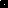 